Regras para realização de piqueniques no parqueOs piqueniques deverão ser realizados dentro do horário de funcionamento do Parque (das 6 às 21h);O piquenique deverá ser realizado apenas em área gramada;Todos resíduos gerados deverão ser recolhidos ao final da atividade em recipientes específicos para coleta, e serem retirados do parque;Caso haja danificação do gramado pelo evento é de responsabilidade do organizador recuperar. É proibido:Portar recipientes de vidro;Soltar pipa utilizando fios cortantes;Retirar flores, mudas ou plantas em geral;Adentrar na área de mata ciliar;Utilizar vela (fogo);Usar churrasqueia ou fazer fogueiras;Circular com Animais domésticos;A entrada de veículos no interior do Parque, devendo o material ser descarregado do lado de fora, próximo à portaria;Som em alto volume;O uso de painéis grandes ou personagens infantis;O uso de pula-pula, cama elástica e piscina de bolinhas;Utilizar redes, balanços e cordas para escaladas em árvores;Alimentar os animais;A comercialização de alimentos e bebidas;Subir, colar, pendurar, perfurar ou pregar balões, banners, bandeiras, e quaisquer outros objetos em árvores/brinquedos/gramado e demais estruturas do Parque. Observações:O parque não se responsabiliza por qualquer material/equipamento deixado pela atividade. Após a leitura atenta das normas para a realização de piqueniques no PNI, o interessado (a) deverá encaminhar uma e-mail para: pni.eventos@gmail.com , contendo os seguintes informações:Nome completoNúmero do CPFO dia da realização do piqueniqueHorário de início e término Descrever o número de pessoas que participarão Telefone de contato Descrever as estruturas que serão utilizadas Local escolhido para a realização do piquenique DúvidasPARQUE DAS NAÇÕES INDIGENASAv. Afonso Pena S/N
Campo Grande | MS
CEP: 79002-072LOCALIZAÇÃO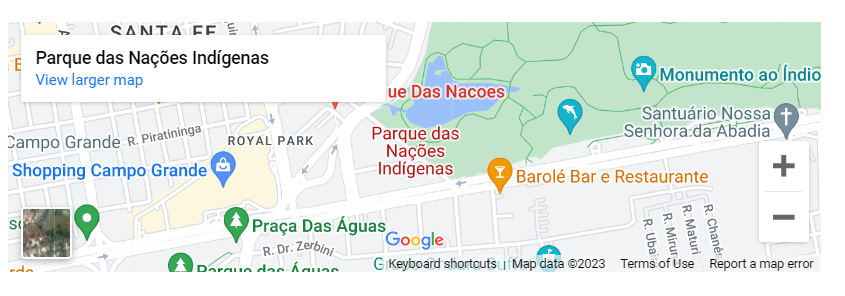 